8SECTOR MATERIALS – 06/05/2022EVOLUCION DE LOS ACTIVOS EN LA SEMANA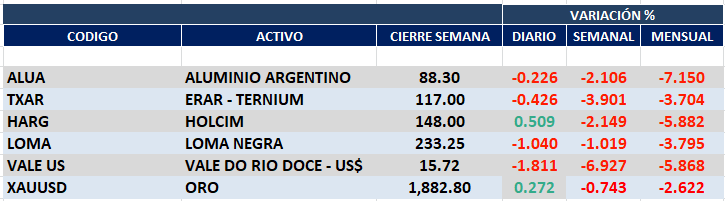 Negativo desempeño semanal para el sector MATERIALS.ALUA cierra en $ 88,30 con baja de -2.11%.LOMA cierra en $ 233,25 negativa -1.02%.HARG cierra en 148,00 bajando -2.15% respecto del cierre semanal anterior.TXAR cierra en $ 117,00 bajando -3.90%.El oro cierra en us$1.882,80 la onza troy (1 oz troy = 31.10 gramos) abajo el         -0.74% respecto del cierre anterior.VALE cierra negativa en Buenos Aires y en N.Y.El cedear que la representa cierra en $ 1.648,50 bajando -5.80% respecto del cierre semanal anterior y en N.Y. cierra en us$ 15,72 bajando el -6.93% respecto de la semana anterior.Se mantienen posiciones vendidas en ALUA, HARG. y TXARSe activa señal de venta en LOMA.ALUA (Cierre al 06/05/2022 $ 90,20)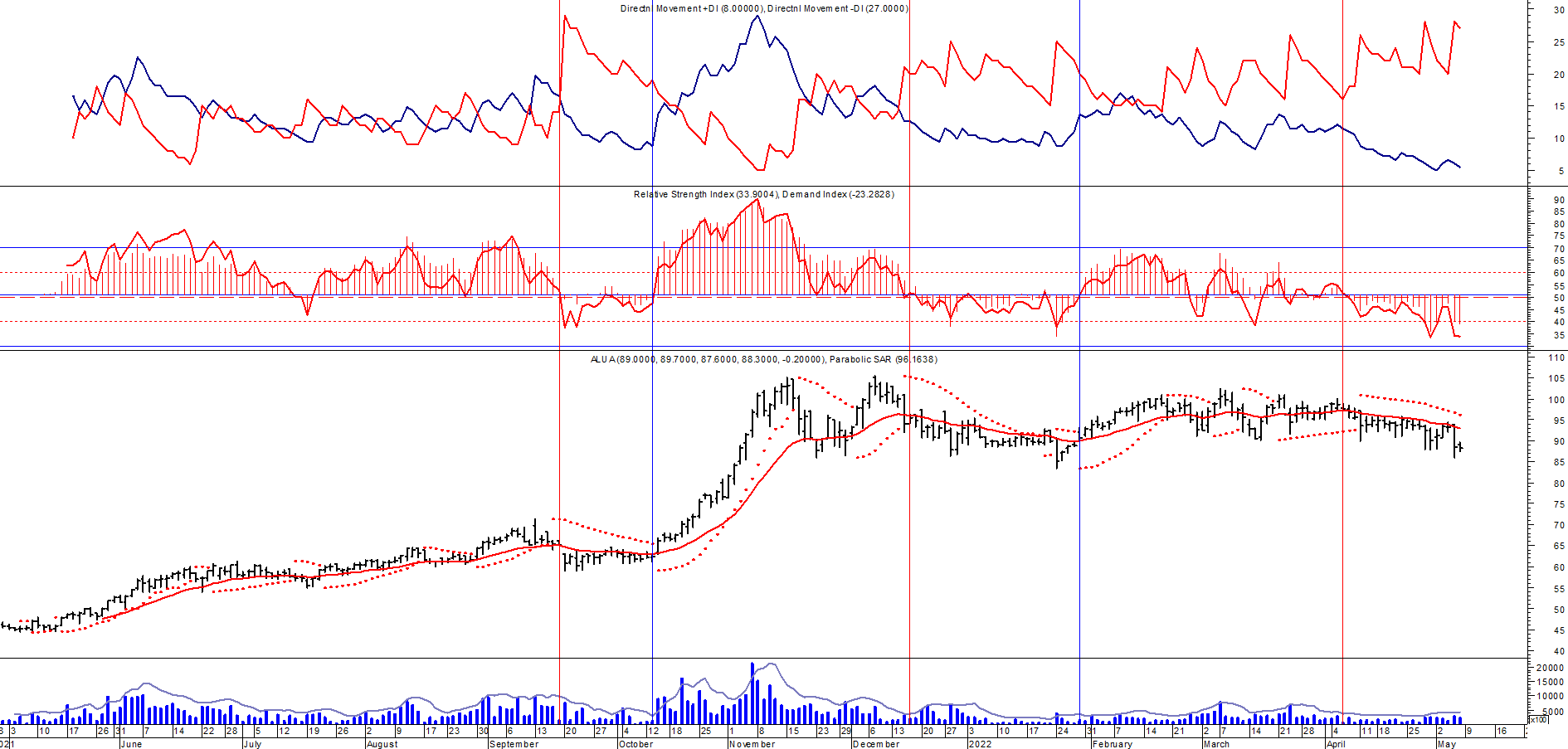 TXAR (Cierre al 06/05/2022 $ 117,00)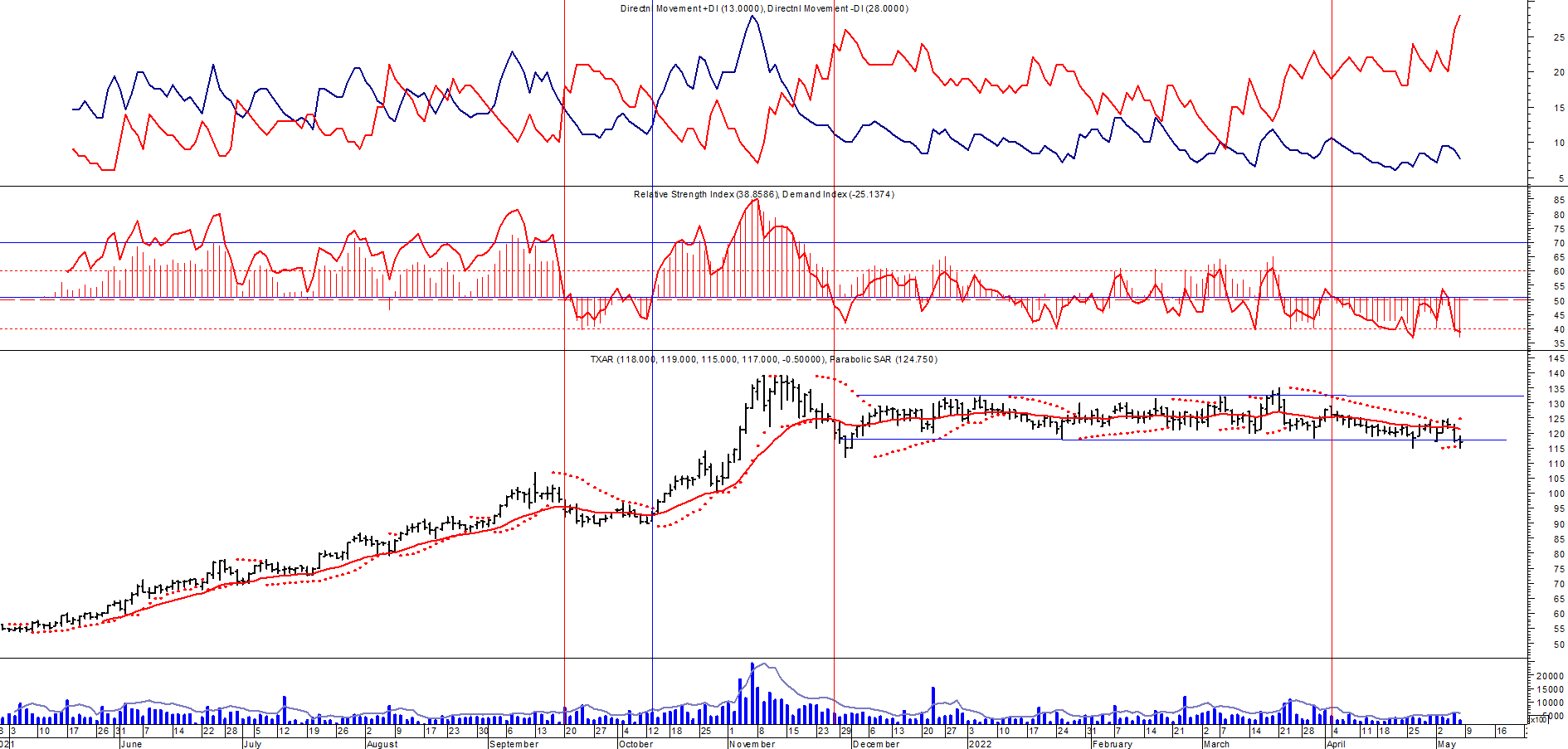 Señal de compra el 09/09 en $ 13,00.Señal de venta el 24/01 en $ 24,00.Señal de compra el 06/04 en $ 20,00.Señal de venta el 26/06 en $37,00.Señal de compra el 17/04 en $34,00.Señal de venta el 26/08 en $ 38,00.Señal de compra el 24/09 en $ 39,00.Señal de venta el 12/11 en $ 50,00.Señal de compra 24/11 en $ 52,00.Señal de venta el 17/12 en $ 53,00.LOMA (Cierre al 06/05/2022 $ 233,25) 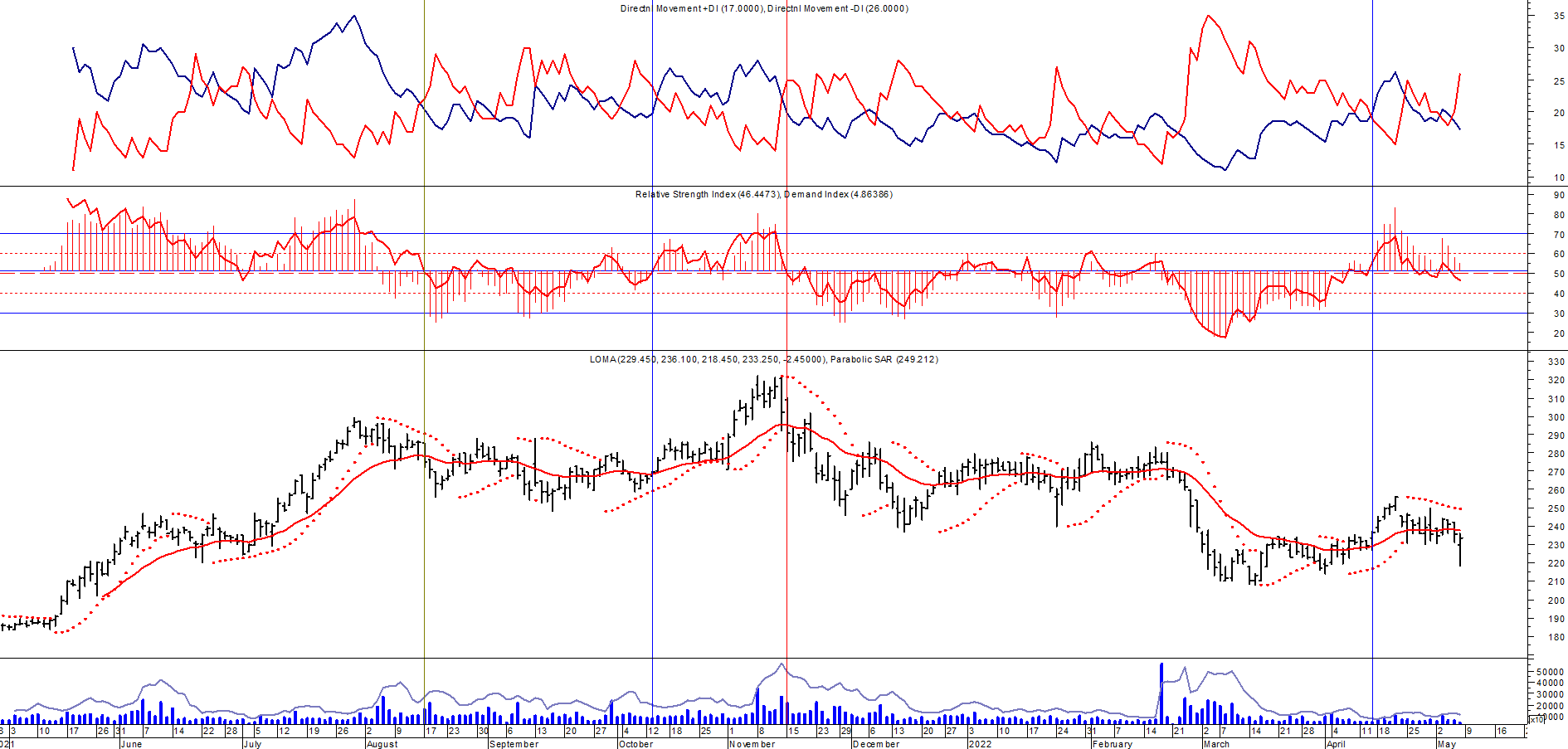 HARG (Cierre al 06/05/2022 $ 148,00) 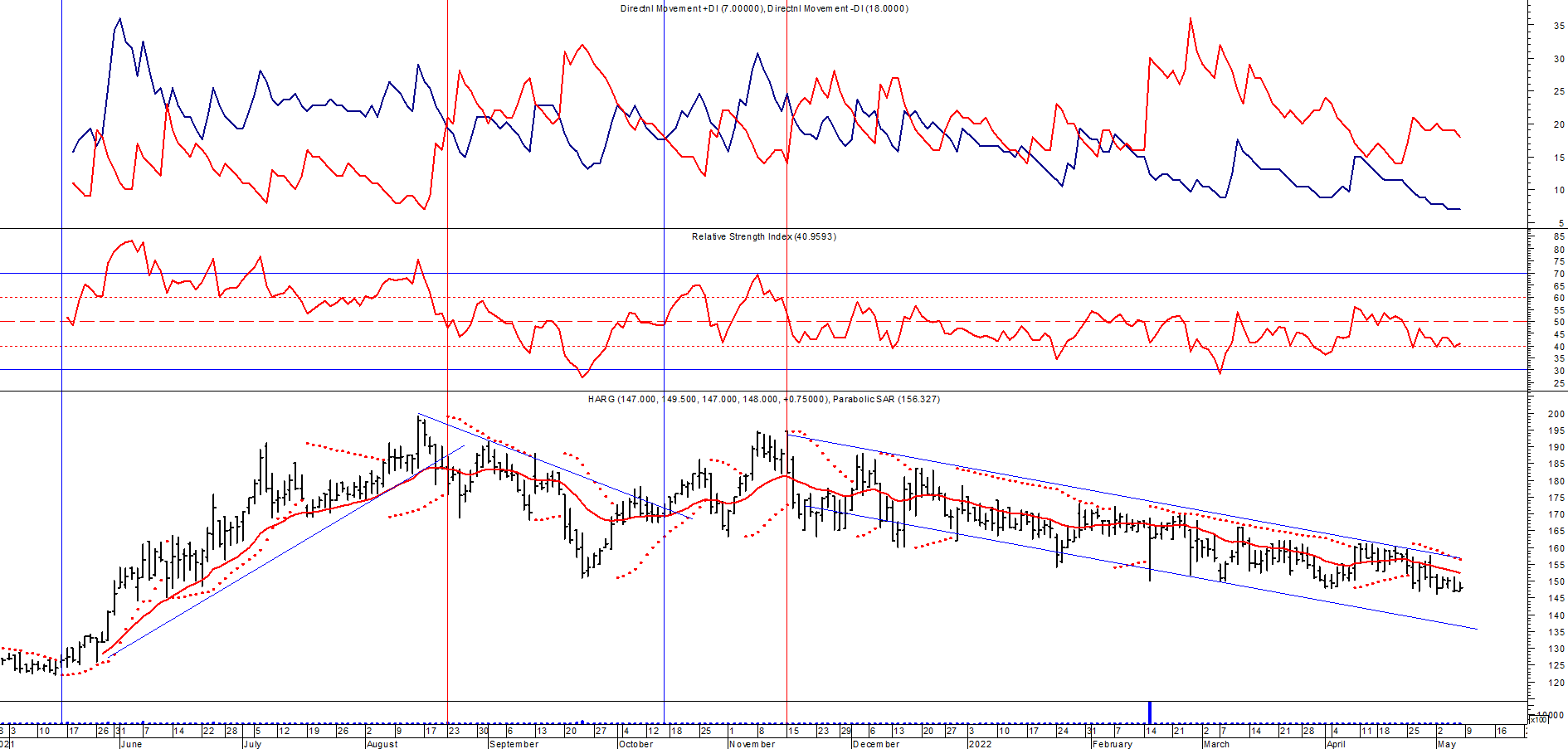 Señal de compra el 13/05 en $ 125,00.Señal de venta el 24/08 en $ 180,00.Señal de compra el 2/11 en $ 175,00.Señal de venta el 15/11 en $ 182,00.Señal de compra el 08/04 en $ 152,00.Señal de venta el 22/04 en $ 157,00.VALE ADR (Cierre al 06/05/2022 US$ 15.72) 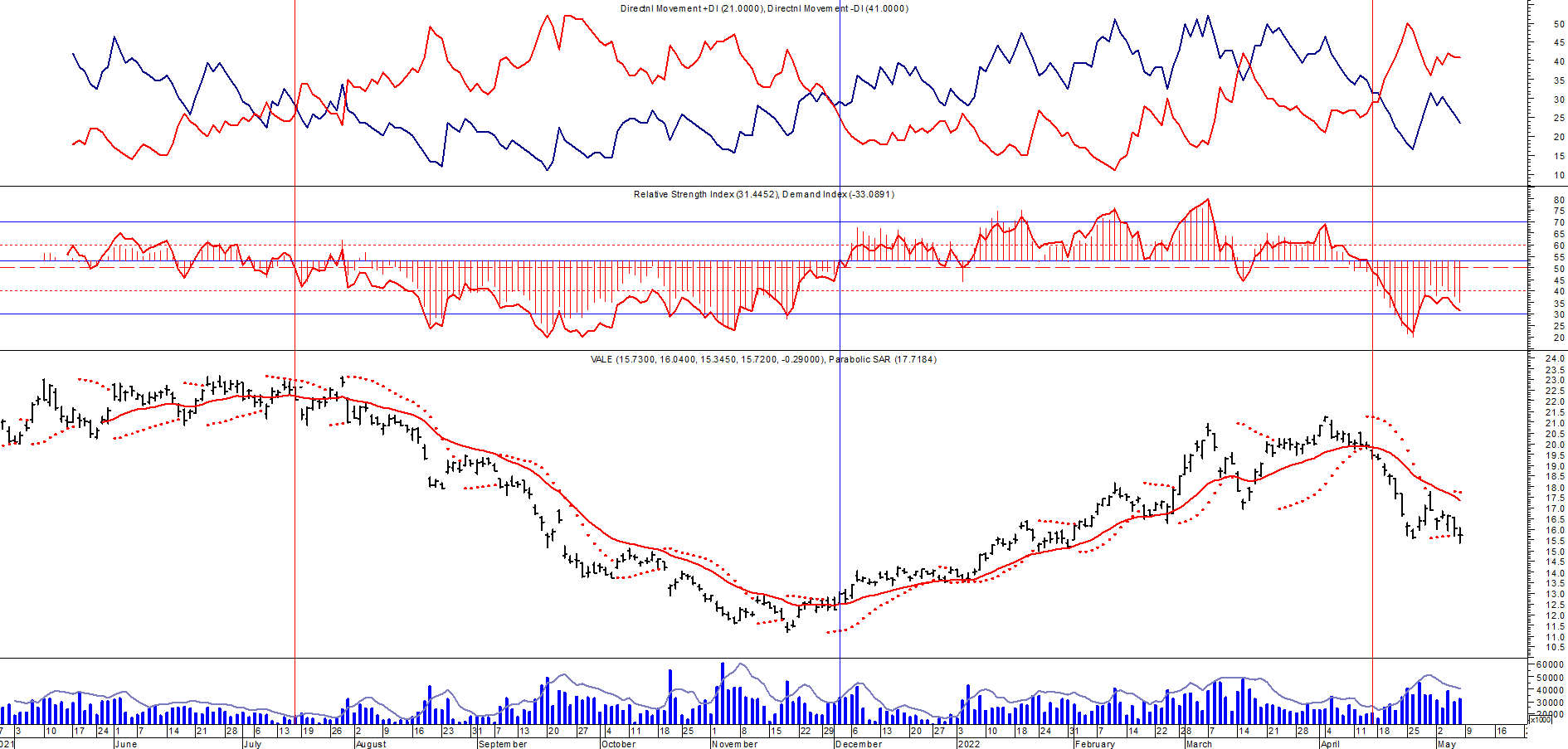 Señal de compra el 24/05 en us$ 12.00.Señal de venta el 24/07 en us$ 13.50.Señal de compra el 15/10 en us$ 11.50.Señal de venta el 11/11 en us$ 11.60.Señal de compra el 21/11 en us$ 11.40.Señal de venta el 24/01 en us$ 13.00.Señal de compra el 05/05 en us$ 8.50.Señal de venta el 21/09 en us 11.00.Señal de compra el 08/10 en us$ 11.00.Señal de venta el 27/10 en us$ 11.00.Señal de compra el 05/11 en us$ 11.00.Señal de venta el 22/01 en us$ 17.00.Señal de compra el 1/04 en us$ 17.00.Señal de venta el 15/07 en us$ 22.00.Señal de compra el 03/12 en us$ 12.00.Señal de venta el 14/04 en us$ 19.00.